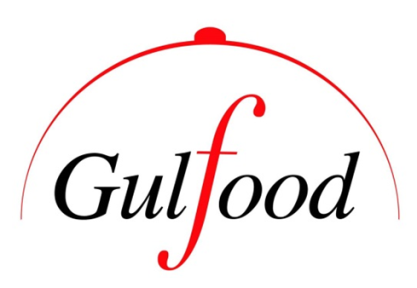 RÉSZVÉTELI FELHÍVÁSAZ AGRÁRMARKETING CENTRUM NONPROFIT KFT. (AMC) NEMZETI STANDJÁRA 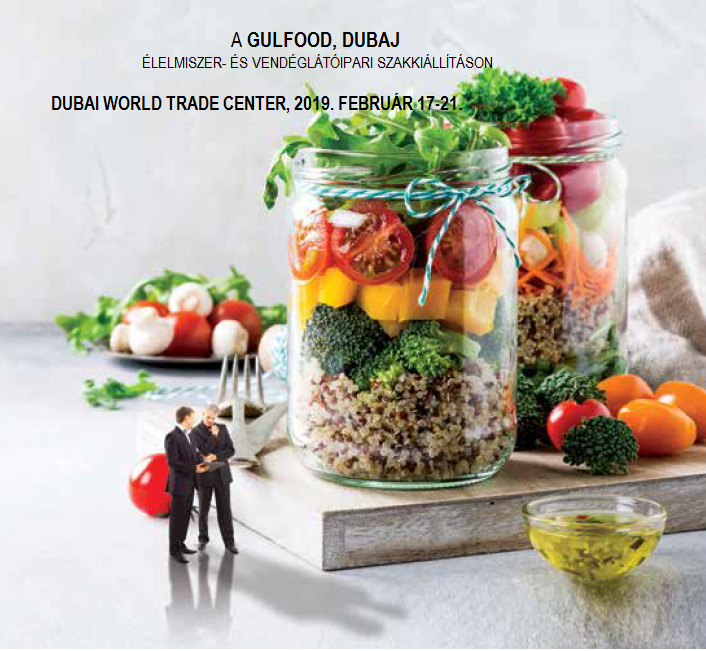 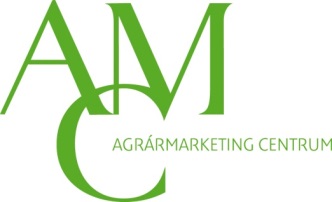 ÁttekintésA Gulfood a világ három vezető élelmiszer szakkiállítása közé tartozik, hatósugara lefedi nemcsak az Öböl-térség 6 országát (GCC), hanem az Afrikától Indiáig tartó MENA (Middle East and North Africa) térséget is. A kiállítás népszerű találkozópont kelet és nyugat metszéspontjában. Nemzetközi jelentőségét nemcsak az ide látogató külföldi vevők adják, hanem az Emirátusok hagyományosan erős re-export tevékenysége is. Az évente megrendezett élelmiszer szakkiállítások közül pedig ez a legnagyobb a világon (az ANUGA és a SIAL kétéves). A sok tekintetben bizonytalan világpiacon a térség folyamatosan növekvő élelmiszer kereslete és kínálata stabilizáló tényező. Ezt mutatják a folyamatosan növekvő számok is, amelynek csak a helyszín befogadóképessége szab határt: 2018-ban több mint 5000 kiállító mutatta be kínálatát az előzőnél 2 %-kal több, 100 ezer főt meghaladó közönségnek, köztük 500 hivatalos delegációnak, 100 ezer m2 kiállítói területen. A kiállítók elhelyezésére ideiglenes sátrakat is fel kellett állítani, de így is 600 cég maradt várólistán. A 120 nemzeti stand között először vett részt Észtország, Szerbia és Szlovákia.Nyolc tematikus szektorban helyezték el a kiállítókat: tejtermékek, italok, zsírok és olajok, egészséges wellness és mentes termékek, gabonafélék és hüvelyesek, hús és baromfi, ütős márkák és a világ élelmiszerei. (A technológiát és felszereléseket immár második éve külön kiállításba szervezték ki.)Az egészséges és wellness, mentes termékek szektorát ebben az évben indították, ami jelzi a piac fejlődését. Ez a termékkategória csak mostanában kezdett elterjedni az áruházakban és még nem éri el a nyugati piacokra jellemző részarányt, de rohamosan növekszik.A Gulfoodon a nyilvánvaló elsődleges cél a termékek bemutatása és piacra segítése. Emellett a résztvevők éppen az óriási kínálat és az innováció fókuszba helyezése miatt az itt szerzett ismeretek révén dönthetnek akár új termék indításáról, a régiek újrapozícionálásáról, a követendő versenystratégiáról.A kísérő programok közül kiemelkedett a Salon Culinaire szakácsverseny, az Innovációs Díj pályázat, a Cezve/Ibrik Kávé Világbajnokság és a Halal World Food, kiállítás a kiállításban. Ezen kívül táblával látták el a különböző standokon kiállított halal termékeket, és listát is készítettek róluk.2018-ban először szervezték meg a Discover Zone programot, ahol a nemrégiben piacra dobott termékeket galériaszerűen mutathatták be a jelentkezők közül a kiválogatottak. Szintén újdonság a Newcomers Area az elsőként kiállítók részére. 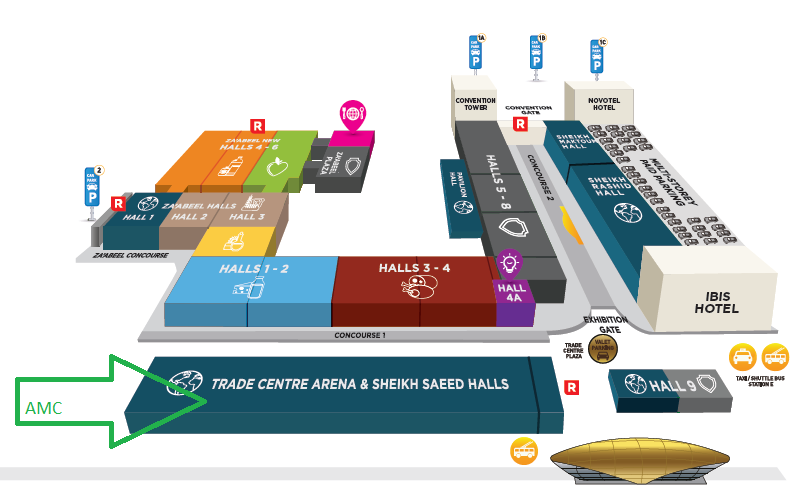 Alaprajz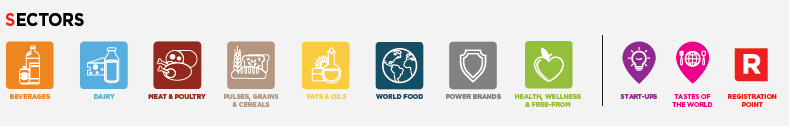 A magyar stand helye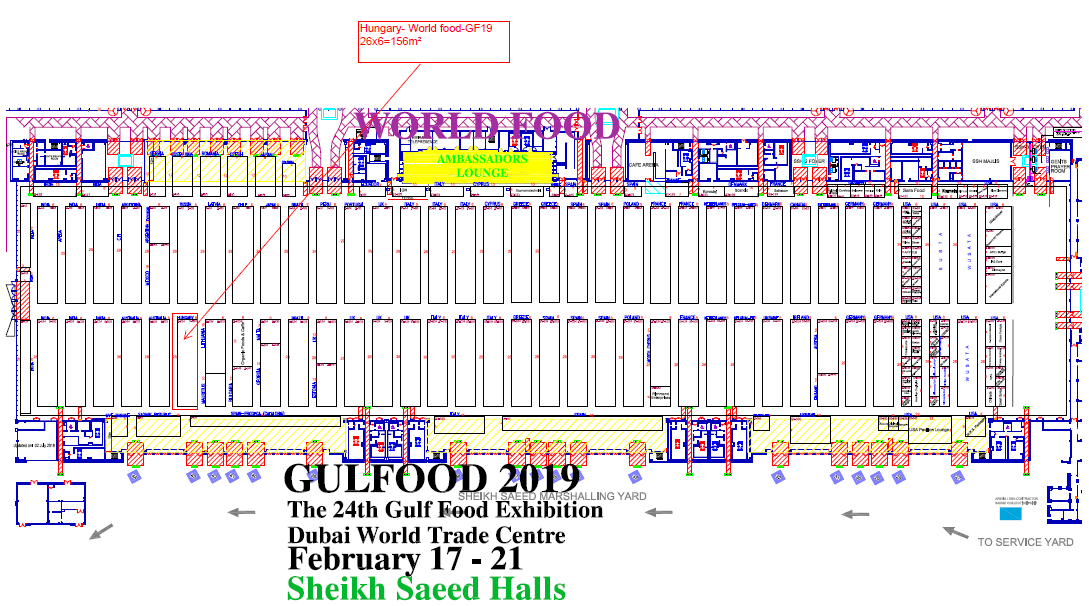 Közösségi magyar részvételAz AMC 2019-ben is lehetőséget biztosít a magyar cégek számára a GULFOOD magyar nemzeti standján való megjelenésre.Kiállítóink a „Sheikh Saeed” csarnokban található 156 m2 -es, központi elhelyezkedésű nemzeti standon közösségi vagy egyéni standrészt igényelhetnek. A megújult arculati elemekkel felépített standon résztvevő kb. 15 kiállítónak árubemutatási és információs lehetőséget, közös tárgyalási felületet, míg 5 egyéni kiállító számára szintén arculatos építésű, egyenként 9 m2-es, átlátszó paravánokkal elhatárolt − saját grafikával és tárgyalófelülettel ellátott − területet (bokszot) biztosítunk ugyanezen célokból. 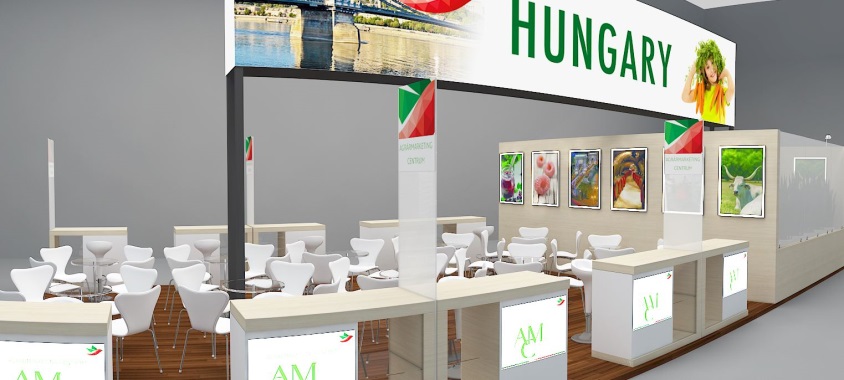 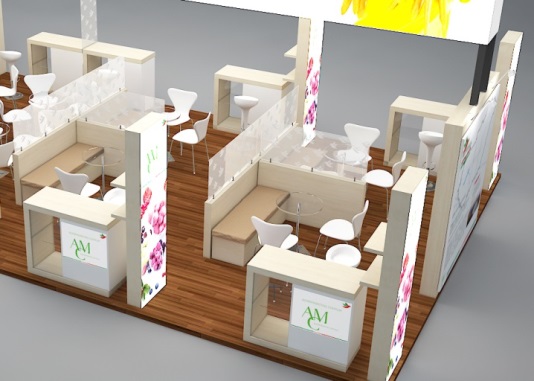     A képek illusztrációk.Megjelenési lehetőségek:Közösségi kiállítóként való (pultos) megjelenés: 600.000 Ft + ÁFA, amely tartalmazza a vásárigazgatóság felé kötelezően fizetendő társkiállítói regisztrációs díjat (3.250 AED~kb. 250.000 Ft)Tartalmazza:a közösségi stand elveivel egyező, minden kiállító részére egységes standrészta funkcionális standberendezést: információs pultot, árubemutatási lehetőséget, konyha- és raktárhasználatota cégembléma és a cégfelirat elhelyezését az installációna vezeték nélküli internet használatát közös tárgyalási felületetalap standellátmányt (kávé, tea, üdítő, ásványvíz)standkatalógusban való megjelenést névvel, elérhetőséggel és termékkategória megjelölésselépítést, üzemeltetést és bontástmodern, jól látható „MAGYARORSZÁG” feliratot, mely megkönnyíti a magyar stand megtalálásátteljes körű szervezést és koordinálást az AMC felelős munkatársa által a kiállítás nyitása előtti szakaszban és a kiállítás üzemelése alatt a helyszínen isaz AMC különböző kommunikációs csatornáin keresztül (honlap, hírlevél, Facebook, sajtóközlemény) a kiállítási megjelenésről tájékoztatástEgyéni részvétel a nemzeti standon (bokszos: 9 m2-es, átlátható paravánnal elválasztott standrész): 1.250.000 Forint + ÁFA, amely tartalmazza a vásárigazgatóság felé kötelezően fizetendő társkiállítói regisztrációs díjat (3.250 AED~kb. 250.000 Ft)Tartalmazza:az 1. kategóriánál felsoroltakat, továbbá:9 m2-es bokszot, átlátható paravánnal elválasztva. A boksz tartalma: ülőpad, 1 db asztal, 2 db szék, 1 db pult, 2 db bárszék. Minden bokszhoz tartozik egy céggrafikával ellátott fogadófal.Nem tartalmazza: a céges képviselő(k) kiutazási költségeit és az áruszállítástKiegészítő szolgáltatás: hűtővitrin vagy mélyhűtő pult bérlése: 100.000 Ft+ÁFATovábbi információk a kiállításról: http://www.gulfood.comJelentkezési határidő: 2018. október 15.Jelentkezés módja:Jelentkezési lap visszaküldése Jelentkezésük csak visszaigazolás után tekinthető elfogadottnak. 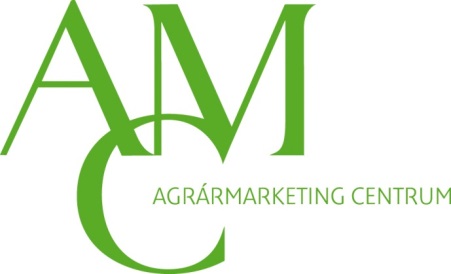 Kereszturi Katalinrendezvény- és kiállításszervezési koordinátorAgrármarketing Centrum Nonprofit Kft.Telefon: 06 20 3989198E-mail: kereszturi.katalin@amc.hu